О внесении изменений в постановлениеадминистрации города Канска от 05.03.2018 № 194         В соответствии с Постановлением администрации г. Канска от 15.02.2018 № 119 «О размещении нестационарных торговых объектов на территории муниципального образования город Канск», (в редакции Постановления администрации г. Канска Красноярского края от 02.07.2020 № 568) руководствуясь статьями 30, 35 Устава города Канска, ПОСТАНОВЛЯЮ: 1.  В постановление администрации г. Канска от 05.03.2018 № 194 «О создании комиссии по размещению нестационарных торговых объектов» внести следующие изменения: 1.1.  В приложение № 1 к постановлению слова по тексту «Лифанская Елена Николаевна заместитель главы города по экономике и финансам» заменить словами «Лифанская Елена Николаевна первый заместитель главы города по экономике и финансам».                2. Опубликовать настоящее постановление в официальном печатном издании «Канский вестник» и разместить на официальном сайте администрации города Канска в сети Интернет.         3. Контроль за исполнением настоящего постановления возложить на первого заместителя главы города по экономике и финансам Е.Н. Лифанскую.         4. Настоящее постановление вступает в силу со дня официального опубликования. Глава города Канска                                                                        А.М. Береснев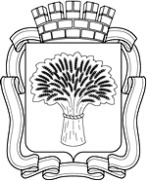 Российская ФедерацияАдминистрация города Канска
Красноярского краяПОСТАНОВЛЕНИЕРоссийская ФедерацияАдминистрация города Канска
Красноярского краяПОСТАНОВЛЕНИЕРоссийская ФедерацияАдминистрация города Канска
Красноярского краяПОСТАНОВЛЕНИЕРоссийская ФедерацияАдминистрация города Канска
Красноярского краяПОСТАНОВЛЕНИЕ 13.04. 2022г.№375